ПОСТАНОВЛЕНИЕ								от 22 января 2021 г. № 8«О стоимости услуг, предоставляемых согласногарантированному перечню услуг на погребение»В соответствии с пунктом 3 статьи 9 Федерального закона от 12 января 1996 года «8 – ФЗ «О погребении и похоронном деле»1.Утвердить стоимость услуг, предоставляемых согласно гарантированному перечню услуг по погребению в соответствии с приложением. Приложение № 12.Обнародовать настоящее постановление на сайте, на стендах для массовой информации в сельской администрации и районной библиотеке.3. Данное Постановление вступает в силу с 01 февраля 2021 года.Глава Турочакскогосельского поселения								М.А. Кузнецов                                                                                                                 Приложение 1к Постановлению № 8от 22 января 2021 годарасчет стоимости услуг, предоставляемых согласно гарантированному перечню услуг по погребению.Стоимость услуг, предоставляемых согласно гарантированному перечню услуг по погребению, оказываемых супругу, близким родственникам, иным родственникам, законному представителю или иному лицу, взявшему на себя осуществить погребение умершего.	* - в услугу входит изготовление необитого гроба, доставка по заявленному адресу (место нахождения тела умершего), в пределах муниципального образования, облачение тела;                  **- в услугу входит рытье, забивка крышки гроба, опускание в могилу, засыпка могилы, устройство надмогильного холма.	*** - сумма указана с учетом районного коэффициента.Сельская администрацияТурочакского сельского поселенияТурочакского районаРеспублики АлтайИНН 0407006895 ОГРН 1060407000015Адрес: 649140, РеспубликаАлтай, с. Турочак, ул.Тельмана, 19, тел: 8 (388-43) 22-3-43, 22-2-66, 22-0-89 Факс: 8 (388-43) 22-0-89, e-mail: Turochak_SA@mail.ru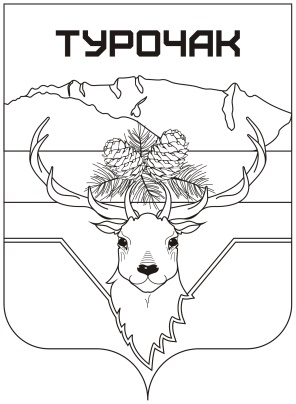 Турачакаймактыҥjурт jеезиРеспублика АлтайИНН 0407006895 ОГРН 1060407000015Адрес: 649140, Республика Алтай, j. Турачак, ор.Тельмана, 19, тел: 8 (388-43) 22-3-43, 22-2-66, 22-0-89 Факс: 8 (388-43) 22-0-89, e-mail: Turochak_SA@mail.ru№ п/пНаименование услугиСтоимость, рублей1Оформление документов, необходимых для погребения – оформление свидетельства о смертиБесплатно2Предоставление  и доставка гроба и других предметов, необходимых для погребения*2794,973Перевозка тела умершего на кладбище2600,004Погребение**3600,00ИТОГО ***8994,97